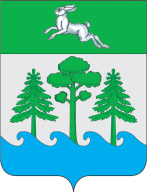 АДМИНИСТРАЦИЯ ГОРОДА КОНАКОВО П О С Т А Н О В Л Е Н И Е    09. 11.2021  г.                                г. Конаково                                         № 882О наделении организации, осуществляющей холодное водоснабжение, статусом  гарантирующей организациина территории МО «Городское поселение город Конаково»   	В соответствии с Федеральным законом от 06.10.2003 № 131-ФЗ «Об общих принципах организации местного самоуправления в Российской Федерации», статьи 6 Федерального закона от 07.12.2011 № 416-ФЗ «О водоснабжении и водоотведении»,  Уставом муниципального образования городское поселение город Конаково Конаковского района Тверской области,Постановляю:1.   Наделить Муниципальное унитарное предприятие «Водоканал» Муниципального образования городское поселение г. Конаково статусом гарантирующей организации, осуществляющей холодное водоснабжение.2. Установить зону деятельности гарантирующей организации - муниципальное образование "городское поселение город Конаково Конаковского района Тверской области".3. В течение трех дней со дня принятия настоящего постановления направить его гарантирующей организации и разместить на официальном сайте Администрации   города Конаково.4. Признать утратившим силу постановление Администрации города Конаково от 13.05.2014 № 217  «Об определении гарантирующей организации с сфере водоснабжения и водоотведения на территории Городского поселения город Конаково».5. Настоящее постановление  подлежит  опубликованию в  печатном средстве массовой информации «Конаково сегодня» и размещению на официальном сайте органов местного самоуправления муниципального образования городское поселение город Конаково Конаковского района Тверской области в информационной сети «Интернет».         6.   Контроль за исполнением настоящего постановления оставляю за собой.         7.  Настоящее постановление вступает в силу с момента его подписания.Временно исполняющий полномочияГлавы  города Конаково                                                                           Д.Н. Сальников    